EXECUTIVE SUMMARYPENERAPAN MODEL PEMBELAJARAN PROJECT BASED LEARNING UNTUK MENINGKATKAN AKTIVITAS DAN HASIL BELAJAR MATEMATIKA SISWA KELAS IV SD NEGERI 23 TANJUNG BINGKUNGOleh:MONA YUHENDRI PUTRINPM. 1710013411131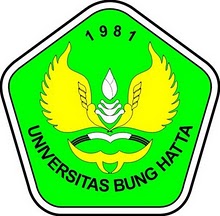 PROGRAM STUDI PENDIDIKAN GURU SEKOLAH DASARFAKULTAS KEGURUAN DAN ILMU PENDIDIKANUNIVERSITAS BUNG HATTAPADANG2021HALAMAN PERSETUJUAN EXECUTIVE SUMMARYPENERAPAN MODEL PEMBELAJARAN PROJECT BASED LEARNING UNTUK MENINGKATKAN AKTIVITAS DAN HASIL BELAJAR MATEMATIKA SISWA KELAS IV SD NEGERI 23 TANJUNG BINGKUNGDisusunOleh:MONA YUHENDRI PUTRINPM. 1710013411131Artikel ini berdasarkan skripsi yang berjudul “Penerapan Model Pembelajaran Project Based Learning Untuk Meningkatkan Aktivitas Dan Hasil Belajar Matematika Siswa Kelas IV SD Negeri 23 Tanjung Bingkung” untuk persyaratan wisuda Oktober 2021.						Padang, 02 September 2021Disetujuioleh:Pembimbing			Dra.Zulfa Amrina., M.PdEXECUTIVE SUMMARYMona Yuhendri Putri  2021. “Penerapan Model Pembelajaran Project Based Learning Untuk Meningkatkan Aktivitas Dan Hasil Belajar Matematika Siswa Kelas IV SD Negeri 23 Tanjung Bingkung” Skripsi Pendidikan Guru Sekolah Dasar, Fakultas Keguruan dan Ilmu Pendidikan, Universitas Bung Hatta.Pembimbing: Dra.Zulfa Amrina., M.PdSusyanto (2016) mengemukakan bahwa “Matematika merupakan ilmu universal yang mendasari perkembangan teknologi modern yang mempunyai peran penting dalam berbagai disiplin dan memajukan daya pikir manusia. Perkembangan pesat di bidang teknologi informasi dan komunikasi dewasa ini dilandasi oleh perkembangan matematika khususnya di bidang teori bilangan, aljabar, analisis teori peluang dan matematika diskrit.”Jenis penelitian digunakan peneliti adalah penelitian tindakan kelas (PTK). Menurut Arikunto (2009:2-3), “Secara etimologis, ada tiga istilah yang berhubungan dengan PTK, yakni penelitian , tindakan, kelas”. Pertama, peneliti menunjukkan pada suatu kegiatan mencermati suatu objek dengan menggunakan cara dan aturan metodologi tertentu untuk memperoleh data dan informasi yang bermanfaat dalam meningkatkan mutu suatu hal yang menarik minat dan penting bagi peneliti. Kedua, tindakan menunjuk pada suatu gerak kegiatan yang sengaja dilakukan dengan tujuan tertentu. Ketiga, kelas dalam hal ini tidak terkait dengan pada pengertian ruang kelas, tetapi dalam pengertian yang lebih spesifik. Seperti yang sudah lama dikenal dalam bidang pendidikan dan pengajaran, yang dimaksud dengan istilah kelas adalah sekelompok siswa yang dalam waktu yang sama, menerima pelajaran yang sama dari guru yang sama pula.Penilaian hasil belajar siswa dilakukan dengan memberikan soal penilaian harian pada siswa yang terdiri dari soal essay. Pada siklus II diperoleh hasil belajar dengan nilai tertinggi adalah 90 dan nilai terendah adalah 73. Pencapaian nilai rata-rata siklus II ini adalah 82,1 yang artinya telah mencapai standar KKM. Dengan ketuntasan hasil belajar dari 20 orang siswa 18 orang siswa (90%) dinyatakan tuntas, sedangkan siswa yang tidak tuntas ada 2 orang siswa (10%).Kata Kunci : Project Based Learning (PBL), Aktvitas, Hasil Belajar MatematikaEXECUTIVE SUMMARYMona Yuhendri Putri 2021. "Implementation of Project Based Learning Models to Improve Activities and Mathematics Learning Outcomes for Class IV Students at SD Negeri 23 Tanjung Bingkung" Thesis for Elementary School Teacher Education, Faculty of Teacher Training and Education, Bung Hatta University. Supervisor: Dra.Zulfa Amrina., M.Pd Susyanto (2016) argues that "Mathematics is a universal science that underlies the development of modern technology which has an important role in various disciplines and advances the power of human thought. The rapid development in the field of information and communication technology today is based on the development of mathematics, especially in the fields of number theory, algebra, probability theory analysis and discrete mathematics. The type of research used by the researcher is classroom action research (CAR). According to Arikunto (2009:2-3), "Etymologically, there are three terms related to CAR, namely research, action, class". First, the researcher shows an activity to observe an object by using certain methodological methods and rules to obtain data and information that is useful in improving the quality of something that is of interest and importance to researchers. Second, action refers to an activity that is deliberately carried out with a specific purpose. Third, class in this case is not related to the notion of classroom, but in a more specific sense. As has long been known in the field of education and teaching, what is meant by the term class is a group of students who at the same time receive the same lesson from the same teacher. Assessment of student learning outcomes is done by giving students daily assessment questions consisting of essay questions. In the second cycle, the learning outcomes were obtained with the highest score was 90 and the lowest score was 73. The achievement of the average score in the second cycle was 82.1, which means that it has reached the KKM standard. With complete learning outcomes of 20 students, 18 students (90%) were declared complete, while there were 2 students who did not complete (10%). Keywords: Project Based Learning (PBL), Activities, Mathematics Learning OutcomesKeywords: Model Picture and picture, Learning outcomesDAFTAR PUSTAKAArikunto, Suharsimi. (2009). Dasar-dasar Evaluasi Pendidikan. Jakarta:Bumi AksaraSusyanto, Ari Dwi. 2016. Upaya Meningkatkan Hasil Belajar Matematika Melalui Pembelajaran Kooperatif Tipe Team Games Tournamen Pada Siswa Kelas V SD N 1 Jembangan Poncowarno Kebumen. Jurnal Universitas PGRI Yogyakarta.